SPOMINPravila igrePare kartončkov najprej dobro premešamo in jih razporedimo po površini tako, da so s hrbtno stranjo obrnjeni navzgor.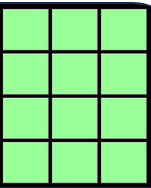 Pri mlajših igralcih je dobro, če so sličice razporejene v obliki pravokotnika in kvadrata. Sprva uporabimo manj parov sličic. Pri starejših in bolj izkušenih igralcih pa lahko kartončke poljubno razporedimo po mizi in uporabimo več kartončkov. Igra poteka tako, da sličice ali zapise postopoma odkrivamo. Vsak igralec lahko obrne samo dva kartončka in jih po ogledu ponovno postavi z licem navzdol. Pomembni pravili igre, ki ju moramo otroku predstaviti, sta, da odkrite pare pokaže tudi sotekmovalcem in da kartonček vrne na popolnoma isto mesto.Če je igralec uspešen in najde par (enaki sličici, sorodni sličici, ki po nekem kriteriju spadata skupaj, enaka zapisa oziroma sličico in zapis) lahko poizkusi poiskati še en par. Če para ne najde, je na vrsti naslednji igralec. Igralec vzame odkrite pare iz igre.Spomin se igramo tako dolgo, dokler igralci ne najdejo vseh parov. Zmaga tisti, ki jih je našel največ.Če doma nimate igre spomina, si lahko naredite svoje kartončke z enostavnimi sličicami. Lahko pa spomin igrate tudi preko spleta. Igre najdete tukaj. 